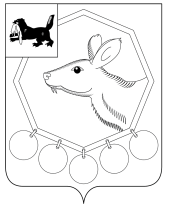 _26.11.2020 № 207п/20 __        РОССИЙСКАЯ ФЕДЕРАЦИЯИРКУТСКАЯ ОБЛАСТЬМУНИЦИПАЛЬНОГО ОБРАЗОВАНИЯБАЯНДАЕВСКИЙ РАЙОНМЭРПОСТАНОВЛЕНИЕО ВНЕСЕНИИ ИЗМЕНЕНИЙ В СОСТАВ АНТИНАРКОТИЧЕСКОЙ КОМИССИИ ПРИ АДМИНИСТРАЦИИ МУНИЦИПАЛЬНОГО ОБРАЗОВАНИЯ «БАЯНДАЕВСКОГО РАЙОНА»В целях создания условий для осуществления комплексных профилактических мероприятий, направленных на улучшение ситуации в сфере наркомании и социально-негативных явлений,  в соответствии с Указом Президента Российской Федерации от 18 октября 2007 года №1374 «О дополнительных мерах по противодействию незаконному обороту наркотических средств, психотропных веществ и их прекурсоров», Законом Иркутской области от 7 октября 2009 года №62/28-ОЗ «О профилактике незаконного потребления наркотических средств и психотропных веществ, наркомании и токсикомании в Иркутской области», руководствуясь ст. ст. 33,48  Устава муниципального образования «Баяндаевский район», ПОСТАНОВЛЯЮ:Внести изменения в состав антинаркотической комиссии при администрации муниципального образования «Баяндаевский район», утвержденный постановлением мэра муниципального образования «Баяндаевский район» от 17 марта 2016 года №42, изложив в новой редакции (Приложение №1).2. Опубликовать настоящее постановление на официальном сайте МО «Баяндаевский район» в информационно- телекоммуникационной сети «Интернет». Мэр муниципального образования «Баяндаевский район»                   А.П. Табинаев	Приложение № 1к постановлению мэра муниципального образования«Баяндаевский район» от   _____________2020 г. № _____Состав антинаркотической комиссии при администрации МО «Баяндаевский район»Председатель комиссии:  Табинаев Анатолий Прокопьевич - мэр МО «Баяндаевский район»;Заместитель председателя:  Борхонов Андрей Анатольевич - первый заместитель мэра  МО «Баяндаевский район;Заместитель председателя: Буинов Александр Логинович - начальник ОП № 1 (дисклокация п.Баяндай)  МО МВД «Эхирит-Булагатский»Секретарь комиссии: Дамбуева Юлия Халимовна - специалист по   молодежной политике  администрации МО «Баяндаевский район»;Члены комиссии: Андреянов Захар Иванович - глава МО «Баяндай» (по согласованию);Багинов Александр Владимирович - глава МО «Покровка» (по согласованию);Хушеев Василий Батюрович -  глава МО «Кырма» (по согласованию);Самодуров Владимир Викторович - глава МО «Половинка» (по согласованию);Педранов Игорь Геннадьевич -  глава МО « Люры» (по согласованию);Рябцев Сергей Дмитриевич -  глава МО «Васильевск» (по согласованию);Ханаров Владимир Павлович -  глава МО «Хогот» (по согласованию);Синкевич Виктор Викторович -  глава МО « Тургеневка» (по согласованию);Булгатова Наталья Прокопьевна -  глава МО «Гаханы» (по согласованию);Емнуев Герман Гаврилович -  глава МО «Нагалык» (по согласованию);Сахаев Вячеслав Гаврилович -  глава МО «Курумчинский» (по согласованию);Имеев Анатолий Монтотович -  глава МО «Ользоны» (по согласованию);Мантатова Эльвира Алексеевна - главный врач ОГБУЗ «Баяндаевская РБ» (по согласованию);Хамнуева Марина Валерьевна - начальник управления сельского хозяйства администрации МО «Баяндаевский район»;Миронова Оксана Львовна - начальник Управления образования администрации МО «Баяндаевский район»;Еликов Виталий Тимофеевич - председатель Думы  МО «Баяндаевский район» (по согласованию);  Вахрамеев Борис Владимирович -  главный редактор газеты «Заря»  (по согласованию);Васильева Анна Леонидовна - старший инспектор «Эхирит-Булагатский»  МФ ФКУ УИИ ГУФСИН России по Иркутской области «д.с Баяндай» (по согласованию);Борхонова Алла Петровна - секретарь КДН и ЗП администрации МО «Баяндаевский район»;Тарханова Юна Егоровна - главный специалист юридического отдела, администрации муниципального образования «Баяндаевский район»;Хабеев Илья Львович - начальник отдела культуры администрации муниципального образования «Баяндаевский район»;Ихинова Галина Викторовна - региональный специалист по наркомании МО «Баяндаевский район».